OBIECTIVUL:  CONTRACT VJ-CL03,,REABILITAREA  STAŢIEI  DE  TRATARE  A  APEI  JIEŢ  ŞI  SISTEMELE  DE  CLORINARE  PENTRU  LOCALITAŢILE  LUPENI,  VULCAN  ŞI  ANINOASA”OBIECTIVUL:  CONTRACT VJ-CL03,,REABILITAREA  STAŢIEI  DE  TRATARE  A  APEI  JIEŢ  ŞI  SISTEMELE  DE  CLORINARE  PENTRU  LOCALITAŢILE  LUPENI,  VULCAN  ŞI  ANINOASA”OB. 03  CLADIRE  ADMINISTRATIVA      BAZIN  CLORINARE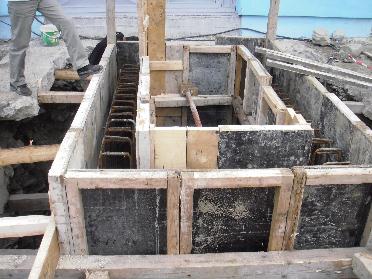 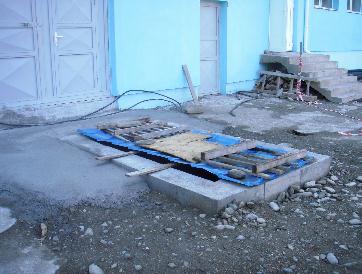 STATIE  CLORINARE  ANINOASASTATIE  CLORINARE  ANINOASA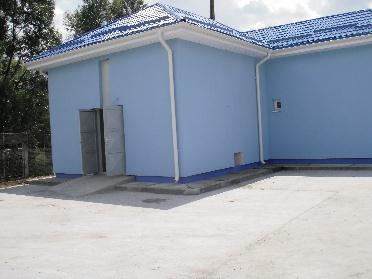 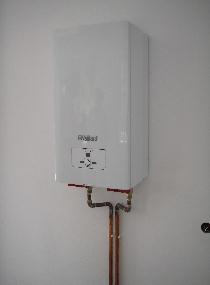 STATIE  CLORINARE  LUPENI ISTATIE  CLORINARE  LUPENI I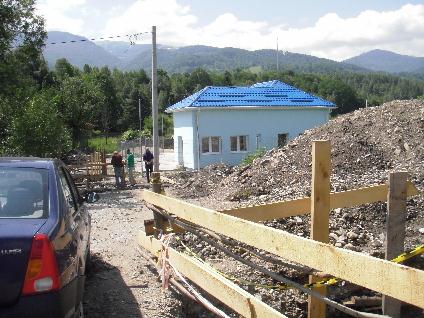 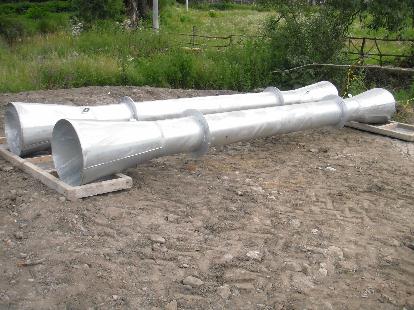 CAMIN  DEBITMETRU  LUPENI FIRUL 1CAMIN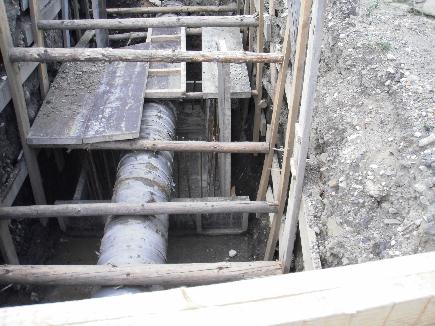 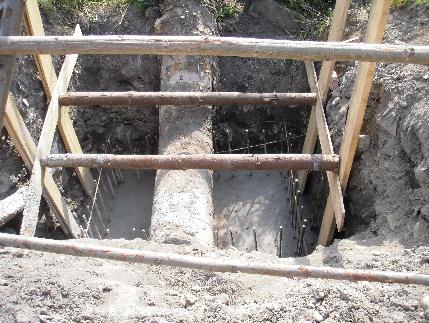 CAMIN  DEBITMETRU  LUPENI FIRUL 2CAMIN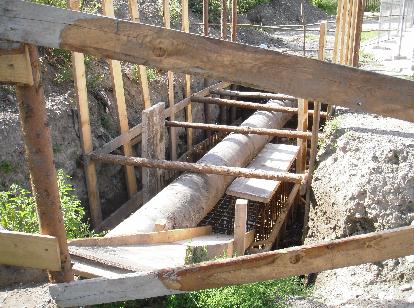 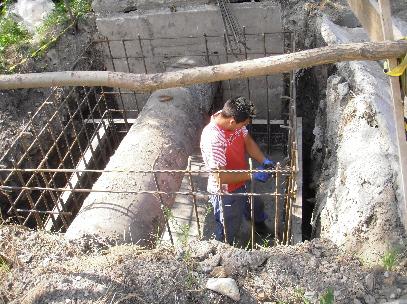 STATIE  CLORINARE  VULCANSTATIE  CLORINARE  VULCAN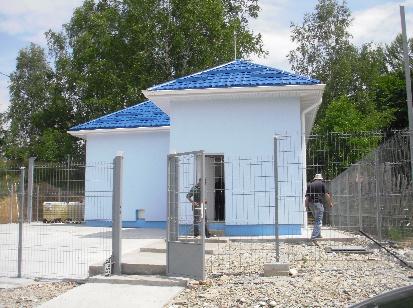 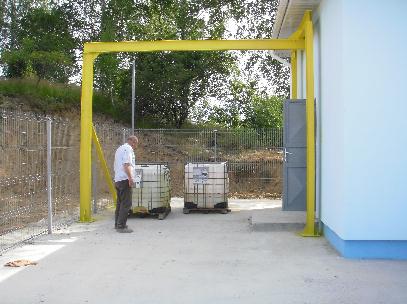 